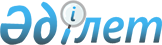 О признании утратившими силу некоторых постановлений акимата Акмолинской областиПостановление акимата Акмолинской области от 3 февраля 2020 года № А-2/41. Зарегистрировано Департаментом юстиции Акмолинской области 4 февраля 2020 года № 7664
      В соответствии с Законом Республики Казахстан от 6 апреля 2016 года "О правовых актах", акимат Акмолинской области ПОСТАНОВЛЯЕТ:
      1. Признать утратившими силу некоторые постановления акимата Акмолинской области согласно приложению к настоящему постановлению.
      2. Настоящее постановление вступает в силу со дня государственной регистрации в Департаменте юстиции Акмолинской области и вводится в действие со дня официального опубликования. Перечень признанных утратившими силу, некоторых постановлений акимата Акмолинской области
      1. Постановление акимата Акмолинской области "Об утверждении регламента государственной услуги "Назначение жилищной помощи" от 5 июня 2015 года № А-6/261 (зарегистрировано в Реестре государственной регистрации нормативных правовых актов № 4868, опубликовано 28 июля 2015 года в информационно-правовой системе "Әділет").
      2. Постановление акимата Акмолинской области "Об утверждении регламентов государственных услуг" от 23 ноября 2015 года № А-11/533 (зарегистрировано в Реестре государственной регистрации нормативных правовых актов № 5165, опубликовано 21 января 2016 года в информационно-правовой системе "Әділет").
      3. Постановление акимата Акмолинской области "Об утверждении регламентов государственных услуг" от 23 ноября 2015 года № А-11/537 (зарегистрировано в Реестре государственной регистрации нормативных правовых актов № 5164, опубликовано 20 января 2016 года в информационно-правовой системе "Әділет").
      4. Постановление акимата Акмолинской области "О внесении изменения в постановление акимата Акмолинской области от 5 июня 2015 года № А-6/261 "Об утверждении регламента государственной услуги "Назначение жилищной помощи" от 21 апреля 2016 года № А-5/185 (зарегистрировано в Реестре государственной регистрации нормативных правовых актов № 5382, опубликовано 7 июня 2016 года в информационно-правовой системе "Әділет").
      5. Постановление акимата Акмолинской области "О внесении изменений в постановление акимата Акмолинской области от 23 ноября 2015 года № А-11/533 "Об утверждении регламентов государственных услуг" от 21 апреля 2016 года № А-5/187 (зарегистрировано в Реестре государственной регистрации нормативных правовых актов № 5389, опубликовано 8 июня 2016 года в информационно-правовой системе "Әділет").
      6. Постановление акимата Акмолинской области "О внесении изменений в постановление акимата Акмолинской области от 23 ноября 2015 года № А-11/537 "Об утверждении регламентов государственных услуг" от 21 апреля 2016 года № А-5/189 (зарегистрировано в Реестре государственной регистрации нормативных правовых актов № 5392, опубликовано 15 июня 2016 года в информационно-правовой системе "Әділет").
      7. Постановление акимата Акмолинской области "О внесении изменения в постановление акимата Акмолинской области от 5 июня 2015 года № А-6/261 "Об утверждении регламента государственной услуги "Назначение жилищной помощи" от 13 сентября 2016 года № А-10/444 (зарегистрировано в Реестре государственной регистрации нормативных правовых актов № 5580, опубликовано 4 ноября 2016 года в информационно-правовой системе "Әділет").
      8. Постановление акимата Акмолинской области "О внесении изменений в постановление акимата Акмолинской области от 23 ноября 2015 года № А-11/537 "Об утверждении регламентов государственных услуг" от 26 декабря 2016 года № А-1/608 (зарегистрировано в Реестре государственной регистрации нормативных правовых актов № 5733, опубликовано 13 февраля 2017 года в Эталонном контрольном банке нормативных правовых актов Республики Казахстан в электронном виде).
      9. Постановление акимата Акмолинской области "О внесении изменений в постановление акимата Акмолинской области от 23 ноября 2015 года № А-11/537 "Об утверждении регламентов государственных услуг" от 25 декабря 2017 года № А-1/599 (зарегистрировано в Реестре государственной регистрации нормативных правовых актов № 6357, опубликовано 1 февраля 2018 года в Эталонном контрольном банке нормативных правовых актов Республики Казахстан в электронном виде).
      10. Постановление акимата Акмолинской области "О внесении изменения в постановление акимата Акмолинской области от 23 ноября 2015 года № А-11/533 "Об утверждении регламентов государственных услуг" от 17 мая 2018 года № А-5/221 (зарегистрировано в Реестре государственной регистрации нормативных правовых актов № 6661, опубликовано 22 июня 2018 года в Эталонном контрольном банке нормативных правовых актов Республики Казахстан в электронном виде).
      11. Постановление акимата Акмолинской области "О внесении изменений в постановление акимата Акмолинской области от 23 ноября 2015 года № А-11/533 "Об утверждении регламентов государственных услуг" от 26 июля 2019 года № А-8/352 (зарегистрировано в Реестре государственной регистрации нормативных правовых актов № 7313, опубликовано 12 августа 2019 года в Эталонном контрольном банке нормативных правовых актов Республики Казахстан в электронном виде).
      12. Постановление акимата Акмолинской области "О внесении изменений в постановление акимата Акмолинской области от 23 ноября 2015 года № А-11/533 "Об утверждении регламентов государственных услуг" от 6 ноября 2019 года № А-11/534 (зарегистрировано в Реестре государственной регистрации нормативных правовых актов № 7470, опубликовано 13 ноября 2019 года в Эталонном контрольном банке нормативных правовых актов Республики Казахстан в электронном виде).
      13. Постановление акимата Акмолинской области "О внесении изменения в постановление акимата Акмолинской области от 5 июня 2015 года № А-6/261 "Об утверждении регламента государственной услуги "Назначение жилищной помощи" от 12 ноября 2019 года № А-11/543 (зарегистрировано в Реестре государственной регистрации нормативных правовых актов № 7489, опубликовано 18 ноября 2019 года в Эталонном контрольном банке нормативных правовых актов Республики Казахстан в электронном виде).
					© 2012. РГП на ПХВ «Институт законодательства и правовой информации Республики Казахстан» Министерства юстиции Республики Казахстан
				
      Аким Акмолинской
области

Е.Маржикпаев
Приложение
к постановлению акимата
Акмолинской области
от "03" февраля 2020 года
№ А-2/41